1. AMAÇ: Bu talimatın amacı, çalışanlara sağlıklı bir çalışma ortamının sağlanması, işyerindeki sağlık tehlike ve risklerinin tanımlanması ve kontrol altına alınabilmesi amacıyla uygulamaların tanımlanmasıdır. 2. KAPSAM: Bu talimat tüm temizlik çalışanlarını kapsar.3. UYGULAMA:KABA TEMİZLİK  İŞLERİNDE1. Kaba temizlik işinde çalışacak çalışanlar kişisel koruyucu malzemeler olarak; baret, yağmurluk eldiven ve toz maskesi  vb. kullanacak. 2. Temizlik için kullanılan tel fırça, raspa, kürek vb. malzemelerin ergonomik şartlara uygun olanları seçilecek. Sapı kırık, çatlak olan malzemeler kullanılmayacak. 3. Temizlik yapılan alanda bulunan tesisat boşlukları, asansör boşlukları ve merdiven boşluklarına dikkat edilmelidir. 4. Çıplak, sıyrık, fişsiz, açık uçlu seyyar besleme kabloları kullanılmayacak. Çalışılan alanda bu tarz uygunsuzluk tespiti halinde ilk olarak amire önlem alınması için bilgi verilecektir. 5. Çalışan yerde iş kazası oluşturabilecek bir risk tespit edilmesi halinde derhal sorumlulara bilgi verilecektir. 6. Temizlik sonrası biriken atıkları çöp poşetlerine doldurarak ağzı bağlanıp atım yapılacak alanda güvenli şekilde toplanmalıdır. Toplanan çöplerin kaldırılması için ilgili birimlerle iletişime geçilmelidir.7. Çöp kovası kirlenmiş ise yıkanarak temizlenip, kurulanacaktır. 8. Çalışanlar kaldırma kapasitelerinin üzerinde yük kaldırmaya çalışılmayacak. Gerekli durumlarda iş arkadaşlarından yardım istenecektir. 9. Temizlik sonrası çıkan atıklar gelişi güzel atılmayacak. Atılan malzemeler iş kazalarına neden olabileceği için çalışanlar kendi emniyetleri kadar iş arkadaşlarının emniyetine de dikkat etmelidir. 10. Yakarak imha etmek hava kalitesini bozarak hava kirliliğine sebep olduğundan naylon, lastik evsel atık vb. atıkları yakarak imha edilmeyecektir. 11. Bölgedeki rögar kapaklarının ızgaralarını temizlenerek suların akmasını sağlanacaktır. 12. Temizlik için çalışanların sorumluluğuna verilen malzemeler korunacak, bakımları yapılacak ve depolanacaktır. İNCE TEMİZLİK İŞLERİNDE1. İnce temizlik işinde çalışan personeller fosforlu yelek, eldiven (kırmızı plastik), toz maskesi vb. kişisel koruyucu malzemeler kullanılacak. 2. Temizlik aletleri olarak kullanılan fırça, faraş, çek pas, elektrikli süpürge gibi malzemelerden ergonomik şartlara uygun olanları kullanılacak. 3. Birimde çalışanlara verilen sorumluluk bölgesindeki yerler süpürge ile tozlar etrafa dağıtılmadan süpürülecek. Süpürme işlemi toz kalkmayacak şekilde ve temizlik her zaman temiz alandan kirli alana doğru yapılacak. 4. Temizlik sırasında oluşabilecek toz etkenlerine karşın toz maskeleri kişisel koruyucu malzeme olarak kullanılacak. 5. Çalışanlar boylarının yetişmediği yerlerde çalışma yaparken uygun merdiven kullanacak. 6. Temizlik sırasında kaygan zemin oluşması halinde bu bölgeler tabelalarla işaretlenecek. 7. Temizlik yapılan alanlarda bulunan elektrik sigorta, priz ve fiş bölgelerine dikkat edilecek. 8. Kullanılan temizlik kimyasallarına temas konusunda dikkatli olunacak. Bunlar, talimatlara uygun şekilde kullanılacak. İki farlı kimyasal bir arada kullanılmayacak. 9. Temizlik bezleri, tüy dökmeyen, pamuklu kumaştan yapılmış, ısıya dayanıklı, sık dokunmuş bezler olmalıdır. Her temizlik sonrasında bu bezler deterjanla yıkanıp, kurulandıktan sonra kullanılacak. Toz bezleri kesinlikle silkelenmeyecektir. 10. Toz alırken tozunu alınan cisme hasar verilmeyecek, hasar durumunda birim sorumlusuna haber verilecektir. 11. Dış cephelerde yapılacak cam ve cephe temizlikleri ancak bu işte eğitimli elemanlar tarafından yapılacaktır. 12. Camların dış kısımları temizlenirken cama tırmanılmayacak, uzun saplı bir aparatla içerden uzatılarak silinecektir.13. Dış cephe temizlikleri sırasında aşağıya malzeme düşürme risklerine karşın dikkatli çalışılacak ve temizlik işi aşağıdaki bir gözcü denetiminde yapılacaktır. 14. Paspas yapılırken temiz su için mavi kova, kirli su için kırmızı kova kullanılacaktır. Mavi kovaya uygun konsantrasyonda, kırmızı kovaya ise bunun yarısı kadar sıvı deterjan konulacak.15. Kirli paspasla temizlik yapılmayacak, kirlenen paspas önce kırmızı kovada kirinden arındırılacak, sonra mavi kovada yıkanacak, sıkma presi kırmızı kova üzerine çevrilerek sıkma işlemi yapılacaktır. 16. Temizlik bittikten sonra paspas sıcak su ve deterjanla yıkanıp kurutulanacak. paspas kovaları boşaltılıp yıkanıp kaldırılacaktır. 17. Kapı kolları, pencere kenarları, sıra üstleri ve elle dokunulan alanlar haftada bir gün sıvı deterjanlı su ile silinecek.18. Tuvaletlerin (ve varsa banyo) temizliği yapılırken diğer temizlik alanlarında kullanılan malzemelerin dışında farklı malzemeler kullanılacak.19. Lavabo, duş, küvet v.s. su ve ovma maddesi ile ovulacak ardından duru su ile temizlenecek20. Lavabolardaki aynalar temiz bir cam bezi ve cam temizleme maddesi ile silinip temizlenecek.21. Temizlenen ve yıkanan ortam ıslak bırakılmayacak, uyarı levhası konulacak ve çek pas ile su akıtılıp kuruması sağlanacak.22. Tuvalet ve/veya banyo için kullanılan paspas, temizlik bezi. vs malzemeler gün sonu sıcak su ve deterjanla yıkanıp kurutulacak.23. Çalışanlar temizlik için sorumluluğuna verilen malzemeleri korunacak, bakımlarını yapılacak ve depolanacaktır. NOT : Her çalışan kendi emniyetini almakla yükümlüdür. Yapılacak işin gereğine uygun olarak iş güvenliği ile ilgili her türlü gereç ve vasıtaları ilgililerden isteyip kullanmak zorundadırlar. Aksi takdirde meydana gelebilecek kaza ve neticelerden ve iş güvenliği talimatlarını bilmemekten dolayı geçireceğiniz veya sebep olacağınız bir kazadan dolayı sorumlu olacağınızı unutmayınız. 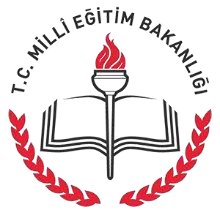 ÇARŞAMBA İLÇE MİLLİ EĞİTİM MÜDÜRLÜĞÜ…………………………….. MüdürlüğüDoküman No	: Yayın No	: 01Yayın Tarihi  	:21 /11/ 2017Revizyon Tarihi	: … / … / 201..Revizyon Sayısı	: 00..Sayfa No	: 1/1TEMİZLİK İŞLERİNDE İŞ SAĞLIĞI VE GÜVENLİĞİ TALİMATIDoküman No	: Yayın No	: 01Yayın Tarihi  	:21 /11/ 2017Revizyon Tarihi	: … / … / 201..Revizyon Sayısı	: 00..Sayfa No	: 1/1Leyla BOZKURTAyhan HOŞİş Sağlığı ve Güvenliği Uzmanıİşveren Vekili(Şube Müdürü)